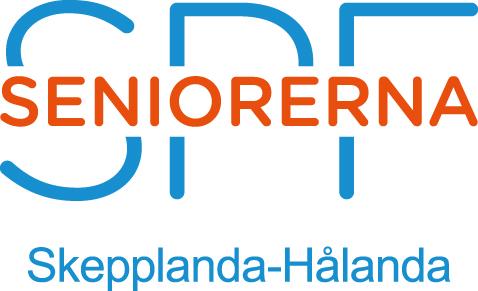 Protokoll nr 7 vid styrelsemöte med SPF Seniorerna Skepplanda-Hålanda den 8 september 2023, Klockarängen, Skepplanda.§1 	Mötets öppnande§2	Närvarande: Christina Thorbjörnsson	Katarina JohanssonKent Karlsson			Bo WasseniusJan Johansson		Marita JaansonInger Nilsson			Agneta LindegrenInbjudna:   Matti Jaanson, trafikombud	      Anna-Greta Johansson, hörselombud§3	 Föregående protokoll lästes och godkändes.§4	Inbjudna ombudMatti Jaanson kommer få tillfälle på våra månadsmöten att svara på trafikfrågor samt förmedla ny information.Anna-Greta Johansson bjöds in till månadsmötet 26/10. Hon lämnar då aktuell information och tips angående nedsatt hörsel.När hon får information om aktuella nyheter kommer hon att informera Bo Wassenius som då lägger ut det på face-book.§5	Ekonomi och medlemsstatistik.	För närvarande har vi 90000 kr + 53827,50 kr på konton samt 8292 kr i kassan.För närvarande är vi 465 medlemmar.§6	Bokning av bygdegårdenKent bokar bygdegården för månadsmöten 2024.§7	Utvärdering LökebergaGod mat, trevlig underhållning och god stämning. Frågan kom upp att eventuellt bjuda med de olika cirkelledarna hädanefter. Detta kommer att tas upp med valberedningen som är inbjudna till styrelsemöte 18 oktober.§8	Mötesinformation- Styrelsen har fått en inbjudan att vara med på distriktets styrelsemöte den 7 september. Marita och Christina deltog.- Bo kontaktar vuxenskolan angående en cirkel i datoranvändande.- Bo kommer att representera SPF på bokmässan i Göteborg i september.På namnskylten han ska bära står det att han tillhör SPF Skepplanda - Hålanda.- Vi vill undersöka möjligheten att äska mer pengar från distriktet för tema “Motverka ensamhet”- Pratade om vilken typ av aktiviteter som kan vara av intresse. Bo hade en ide att ordna grillaftnar kontinuerligt under sommarhalvåret.- Inger varit i kontakt med distriktet om hur man kan få reda på vilka som fyller 65 år under året, för att kunna bjuda in till föreningen. De hade inget förslag.- Christina varit i kontakt med Börsen i Göteborg för en guidad visning. Priset är 6000 kronor. Pga det höga priset går vi inte vidare med detta.§9	Julbord.Marita o Jan presenterade olika förslag på catering-företag som levererar julbord. Vi var överens om att det bästa alternativet var att beställa från Marita, Folkets hus i Nol. Pris 295 kr per person.§10	Övriga frågor- Jan påpekar vikten av  information från KPR. Undertecknad lämnar sedan tidigare information efter varje KPR möte. Hittills i år har det varit 3 möten ( januari,maj, juni)Skickar även protokollen till Lennart Bengtsson som lägger ut på hemsidan.- Roland Uhrinyi ersätts med 300 kr för hjälp att installera vår nyinköpta skrivare tidigare i år.- Bo ordnat med namnskyltar till styrelsen. Dessa ska vi bära vid månadsmöten eller  på annat sätt representerar vår förening.- Katarina köper blomma till Kenneth Holmström som underhåller nästa månadsmöte (sillsexan).	Nästa styrelsemöte 18 oktober kl 10.00 på Klockarängen.	Kaffeansvarig Kent Karlsson.	Mötet avslutas och vi tackar Jan för god fika.Vid protokollet:				Justeras:Agneta Lindegren				Christina Thorbjörnsson	Inger Nilsson										Marita JaansonKatarina Johansson 		Agneta Lindegren§4	Föregående protokoll lästes och godkändes.§5	Ekonomi och medlemsstatistik	För närvarande finns det 90 000 kronor + 69871  kronor  på kontonsamt 4016 kronor i kassan. F.n. är vi 468 medlemmar.§6	Funktionärs-träffen 24 augustiChristina hälsar välkommen.De olika funktionärerna / ombuden ska få inbjudan att berätta om sina uppdrag.Underhållning enligt program.De som underhåller tackas med, förutom avtalat arvode, en bukett solrosor plockade i Hålanda. Barnkullens förskola är delaktig i projektet. Intäkterna går till Barncancerfonden. 	§7	Månadsmöte 31 augusti.Det är svårt att beräkna antalet deltagare. Meddelar köksgruppen att planera för 120 gäster.Eventuella överblivna smörgåsar säljs för 10 kr/styck.Föredrag “Hälsa och välmående på äldre dagar" av Gert Johansson. Han kommer också att tackas med en bukett solrosor från Hålanda.Christina kommer att presentera ett planerat studiebesök på Residenset i Göteborg 12 oktober. Intresserade kan skriva upp sig på en lista.§8	Rutiner för att bjuda in nya medlemmar.	Frågan togs upp ännu en gång utan att vi hade något bra förslag.Inger tar kontakt med distriktet för att få ut listor på personer i vårt område somnyligen fyllt 65 år.Frågan bordlades till nästa möte i september.§9	Program 2024	Christina, Jan och Lisbet Bengtsson ansvarar för programmet 2024.§10	ArkiveringEfter att Katarina och Agneta städat och rensat på vår expedition visade det sig att det finns gott om plats kvar. Därför enades vi om att behålla de pärmar med protokoll m.m. som finns  kvar, tills vidare.§11	NovembermötetMånga medlemmar saknade julbord 2022. Jan och Christina tar fram prisuppgifter på julbord från olika aktörer.§12	Möte med Läkarhuset Skepplanda	Vi har fått en inbjudan av psykolog Jonas Nielsen för att prata om ofrivillig ensamhet och hur vi kan arbeta med den frågan.Jan, Christina och Agneta deltar. Mötet blir 12 september kl 10.00§13	Seniormässa 14 september i Bohus	Kommunala Pensionärs Rådet har beslutat att de olika pensionärsföreningarna stårvid gemensamt bord	Jan Johansson och Bo Wassenius representerar SPF Skepplanda - Hålanda.	Övriga frågor.Våra olika ombud blir inbjudna till styrelsemötet i september för en dialog angående deras funktion.Via KPR har vi fått frågan om förslag på var det är önskvärt att Ale kommun placerar ut bänkar för att kunna sätta sig och vila. Förslagen skickas till Anita Rutberg, nämndsekreterare. Vi fick ihop ett antal förslag som Agneta skickar in.	Mötet avslutas och vi tackar Christina för god fika	Nästa styrelsemöte: Klockarängen 8 september kl 10.00	Kaffeansvarig Jan JohanssonVid protokollet:				Justeras:Agneta Lindegren				Inger Nilsson